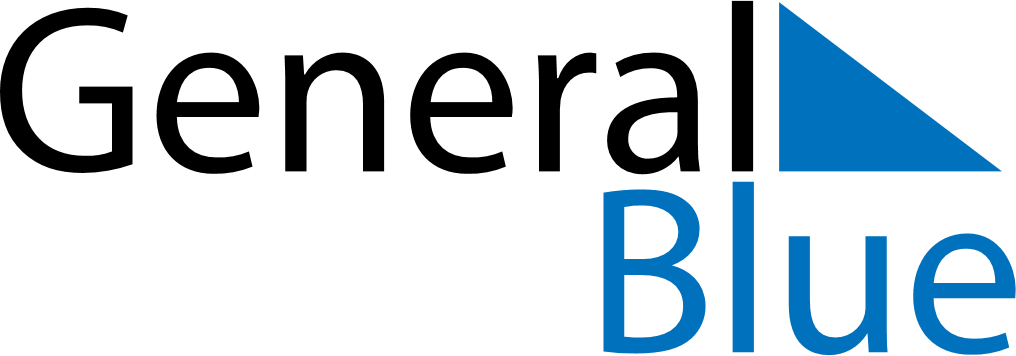 October 2024October 2024October 2024October 2024October 2024October 2024Subotica, SerbiaSubotica, SerbiaSubotica, SerbiaSubotica, SerbiaSubotica, SerbiaSubotica, SerbiaSunday Monday Tuesday Wednesday Thursday Friday Saturday 1 2 3 4 5 Sunrise: 6:39 AM Sunset: 6:22 PM Daylight: 11 hours and 42 minutes. Sunrise: 6:41 AM Sunset: 6:20 PM Daylight: 11 hours and 38 minutes. Sunrise: 6:42 AM Sunset: 6:18 PM Daylight: 11 hours and 35 minutes. Sunrise: 6:43 AM Sunset: 6:16 PM Daylight: 11 hours and 32 minutes. Sunrise: 6:45 AM Sunset: 6:14 PM Daylight: 11 hours and 29 minutes. 6 7 8 9 10 11 12 Sunrise: 6:46 AM Sunset: 6:12 PM Daylight: 11 hours and 26 minutes. Sunrise: 6:47 AM Sunset: 6:10 PM Daylight: 11 hours and 22 minutes. Sunrise: 6:49 AM Sunset: 6:08 PM Daylight: 11 hours and 19 minutes. Sunrise: 6:50 AM Sunset: 6:06 PM Daylight: 11 hours and 16 minutes. Sunrise: 6:51 AM Sunset: 6:04 PM Daylight: 11 hours and 13 minutes. Sunrise: 6:53 AM Sunset: 6:03 PM Daylight: 11 hours and 10 minutes. Sunrise: 6:54 AM Sunset: 6:01 PM Daylight: 11 hours and 6 minutes. 13 14 15 16 17 18 19 Sunrise: 6:55 AM Sunset: 5:59 PM Daylight: 11 hours and 3 minutes. Sunrise: 6:57 AM Sunset: 5:57 PM Daylight: 11 hours and 0 minutes. Sunrise: 6:58 AM Sunset: 5:55 PM Daylight: 10 hours and 57 minutes. Sunrise: 6:59 AM Sunset: 5:53 PM Daylight: 10 hours and 54 minutes. Sunrise: 7:01 AM Sunset: 5:52 PM Daylight: 10 hours and 51 minutes. Sunrise: 7:02 AM Sunset: 5:50 PM Daylight: 10 hours and 47 minutes. Sunrise: 7:03 AM Sunset: 5:48 PM Daylight: 10 hours and 44 minutes. 20 21 22 23 24 25 26 Sunrise: 7:05 AM Sunset: 5:46 PM Daylight: 10 hours and 41 minutes. Sunrise: 7:06 AM Sunset: 5:45 PM Daylight: 10 hours and 38 minutes. Sunrise: 7:08 AM Sunset: 5:43 PM Daylight: 10 hours and 35 minutes. Sunrise: 7:09 AM Sunset: 5:41 PM Daylight: 10 hours and 32 minutes. Sunrise: 7:10 AM Sunset: 5:40 PM Daylight: 10 hours and 29 minutes. Sunrise: 7:12 AM Sunset: 5:38 PM Daylight: 10 hours and 26 minutes. Sunrise: 7:13 AM Sunset: 5:36 PM Daylight: 10 hours and 23 minutes. 27 28 29 30 31 Sunrise: 6:15 AM Sunset: 4:35 PM Daylight: 10 hours and 20 minutes. Sunrise: 6:16 AM Sunset: 4:33 PM Daylight: 10 hours and 17 minutes. Sunrise: 6:17 AM Sunset: 4:32 PM Daylight: 10 hours and 14 minutes. Sunrise: 6:19 AM Sunset: 4:30 PM Daylight: 10 hours and 11 minutes. Sunrise: 6:20 AM Sunset: 4:29 PM Daylight: 10 hours and 8 minutes. 